关于关注德州学院工会微信公众号的通知各基层工会：为使教职工能够及时了解工会的最新动态，方便工作交流和互动，进一步为教职工服好务，现将工会微信公众号发给你们。请各基层工会加强宣传，认真组织，鼓励教职工积极关注我校工会微信公众号。拿起您的手机，轻轻一扫下面的二维码，工会的动态尽在您的眼中。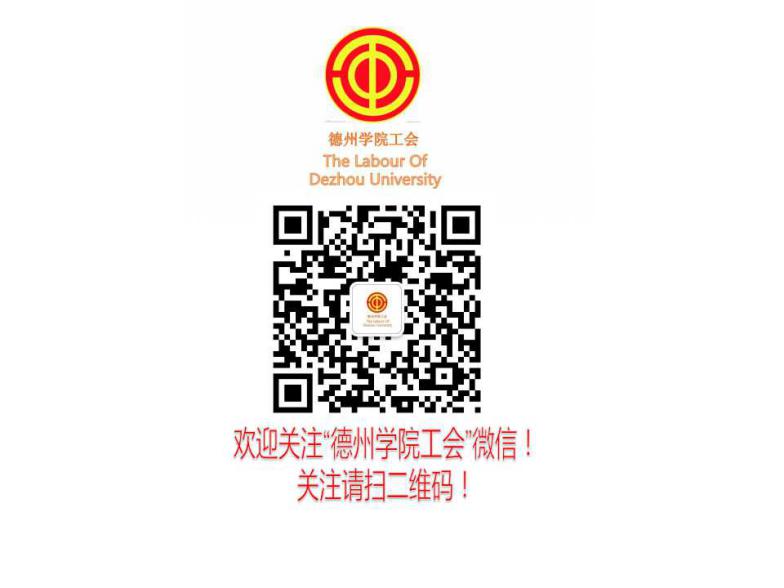                                       德州学院工会                                     2016年4月11日